1 урокматематикаНовых заданий на последней неделе не будет. У кого есть невыполненные работы, сделайте их срочно.2 урокрусский язык21.05Русский язык Комплексное повторениеНовых заданий на последней неделе не будет. У кого есть невыполненные работы по русскому языку и литературе, сделайте их до конца недели.3 урокматематикаНовых заданий на последней неделе не будет. У кого есть невыполненные работы, срочно сделайте их.4 урокгеография21.05.2020г  8 а   класс        ГЕОГРАФИЯ                  Повторение  и закрепление   материала по теме" НАША  РОДИНА  НА КАРТЕ                          МИРА".5 урокхимия21.05.2020Химия  8 классТема «Генетическая связь между классами неорганических соединений»Запишите тему урока в тетради. Схему, изображенную ниже,  и пример  запишите в тетрадь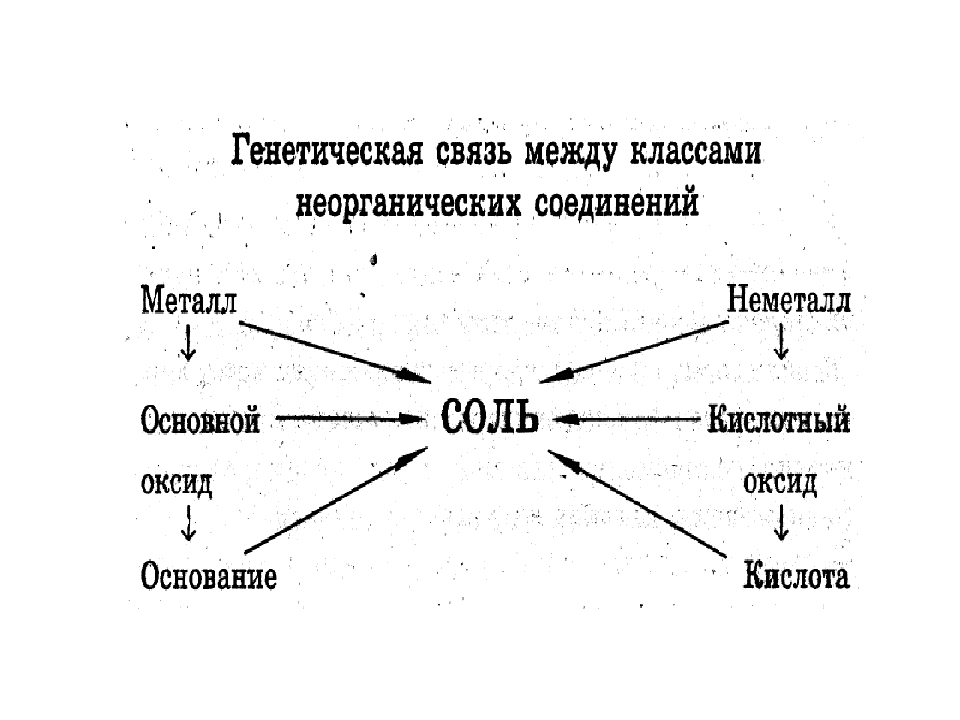 S → SO2 → H2SO3 → K2SO3S + O2 = SO2SO2 + H2O = H2SO3K2O + H2SO3 = K2SO3 + H2O3. Познакомьтесь с видео по ссылкеhttps://resh.edu.ru/subject/lesson/2440/start/6 уроклитература21.05ЛитератураШекспир. «Ромео и Джульетта»Прочитать в учебнике с.226-242, проверьте себя по вопросам.Постарайтесь прочитать или посмотреть пьесу целиком.Заданий для проверки нет7 урок АФК21.05.2020Перед выполнением упражнений выполните разминку. Выполните следующие упражнения. Снимите видео выполнения упражнений.1. Упражнение «ножницы» на пресс. 20 секунд. 2. Упражнение «ласточка». 4 раза по 5 секунд. 3. Упражнение «бурпи». 3 раза.